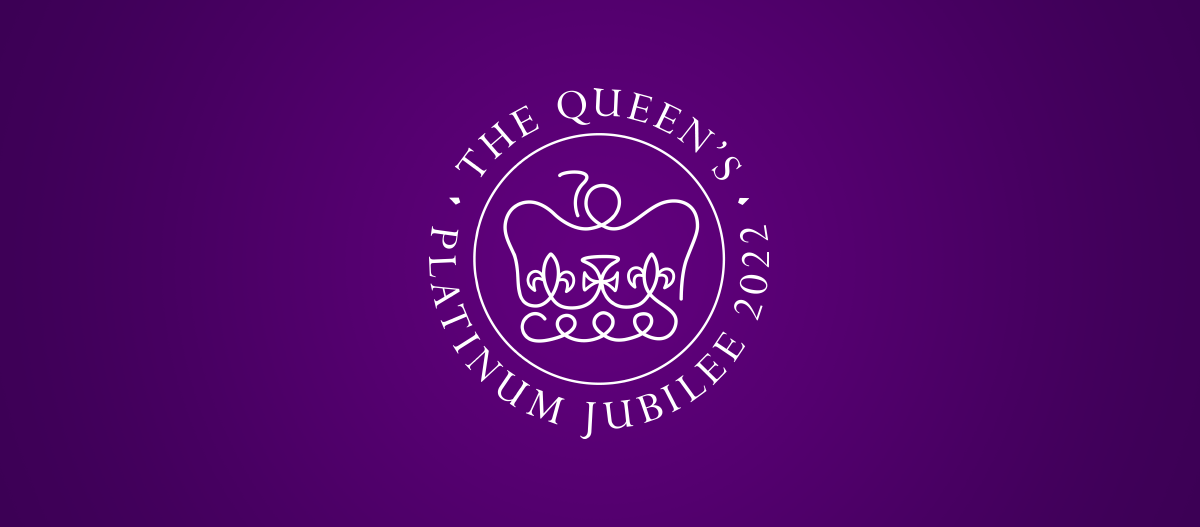 We will be celebrating the Queen’s Platinum Jubilee on Friday 10th June.On Friday 10th June all children can come to school dressed as a King or Queen, or wearing red, white and blue.Children will be completing activities in class during the morning.In the afternoon all children will be participating in a Queen’s Garden Party with picnic food and games.Raffle tickets will be on sale from Monday 6th June for our Jubilee Hamper.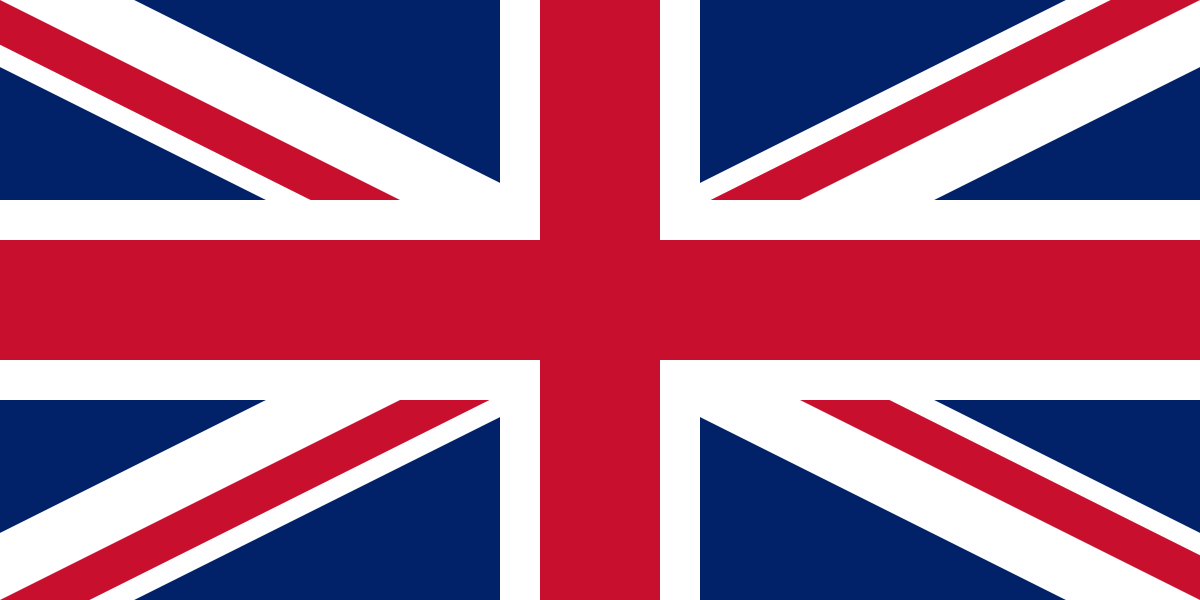 